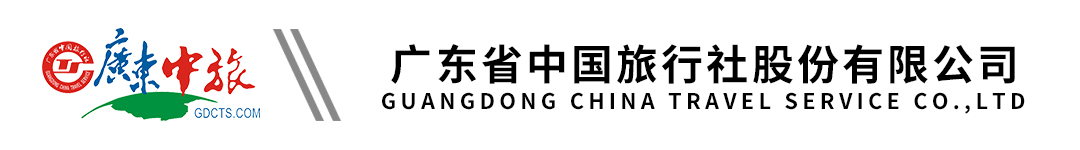 【最经典港澳观光三天】最经典香港跟团观光+香港自由+澳门跟团观光3天丨香港黃大仙祠丨西九文化区之艺术公园丨澳门大三巴丨妈祖庙丨渔人码头丨回归贺礼陈列馆丨澳门威尼斯人酒店丨不含回程交通行程单行程安排费用说明其他说明产品编号QS-HK20231012BAD出发地广州市目的地中国香港特别行政区-中国澳门特别行政区行程天数3去程交通汽车返程交通汽车参考航班1、广州集合时间和地点：1、广州集合时间和地点：1、广州集合时间和地点：1、广州集合时间和地点：1、广州集合时间和地点：产品亮点★ 莲塘新口岸:一地两检，快速通关，旅游团队指定通关口岸。★ 莲塘新口岸:一地两检，快速通关，旅游团队指定通关口岸。★ 莲塘新口岸:一地两检，快速通关，旅游团队指定通关口岸。★ 莲塘新口岸:一地两检，快速通关，旅游团队指定通关口岸。★ 莲塘新口岸:一地两检，快速通关，旅游团队指定通关口岸。天数行程详情用餐住宿D1广州-香港早餐：X     午餐：围餐/套餐     晚餐：X   香港三钻/四钻酒店D2香港全天自由活动（不含餐和交通）早餐：X     午餐：X     晚餐：X   香港三钻/四钻酒店D3香港-澳门早餐：X     午餐：围餐/套餐     晚餐：X   无费用包含1、景点:行程表内所列的景点第一道门票                                               1、景点:行程表内所列的景点第一道门票                                               1、景点:行程表内所列的景点第一道门票                                               费用不包含1、行程外产生的私人费用。1、行程外产生的私人费用。1、行程外产生的私人费用。预订须知1、本线路为散客拼团温馨提示请记好您们的香港导游和领队的联系方式，有必要可以加导游领队的微信退改规则此线路已经预定不退不改签证信息请自备有效香港、澳门签注（不能过关后果自负）保险信息不赠送保险保险信息【建议必备物品】